The People’s Institute for Survival and BeyondAnti-Racist Organizing PrinciplesUndoing Racism 
Learning from History 
Sharing Culture 
Developing Leadership 
Maintaining Accountability 
Networking 
Analyzing Power 
Gatekeeping 
Undoing Internalized Racial Oppression 
Identifying and Analyzing Manifestations of RacismMission:The People’s Institute for Survival and Beyond (PISAB), is a national and international collective of anti-racist, multicultural community organizers and educators dedicated to building an effective movement for social transformationNext Undoing Racism Workshop in the Northeast:December 2011- WestchesterJanuary 2012- NASW February 2012- NYCMarch 2012- Brooklynwww.antiracistalliance.comTHE GREAT CONVERGENCE:Undoing Racism NE Region GALABuilding a net that works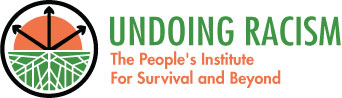 Saturday, November 12th, 6PM - 11PMAlhambra Ballroom2116 Adam Clayton Powell BlvdNew York, New York 1002736 years ago Jim Dunn and Ron Chisom met here in NYC and a movement began…GALA EVENTSMaster’s of CeremonyHafeezah & Joseph Maldonado6:30 – 7:30 PM Cocktail Hour Open BarLive music from Kid Java’s Rent Party: Joe Lee Henderson, Scott Hamilton & Bill Ferns aka Kid JavaWelcome and Introductions by PISAB-ARA NEIndigenous Brothers Drum and Song group: Red Thunder Bear They are a coalition of tribes that includeCharles Whalen - Lakota / Ho-Chunk TribeRobin Rivera- Taino -Tribe from Puerto Rico Jason Stokes- Seminole / Muscogee Tribe8:00 PM Dinner is servedPianist: Matthew Whitaker with Accompaniment on drums Dominique Gervais8:30 PM Thoughts from Ron Chisom, Diana Dunn & Kimberley Richards
ROLL CALL! 
9:00 PM Dessert Poem by Tokunboh “Toki” Talabi
8:30 – 10:30 PM Open Bar
9:00 – 11:00 PM Music and Dancing with DJ Janio Miranda50/50 RAFFLE DRAWINGPhotographer:  Rafael ShimunovVideographer: Helen dos Santos"Racism dehumanizes, and to do anti-racism work in an accountable way will bring the humanity back into your work. … If you give someone skills and tools, but they have not dealt with their racism, they can become a skillful racist; they can keep a construct like racism going. You have to be accountable about organizing in an anti-racist way, because that will bring the humanity back into it – and that process can transform those structures and ultimately help eliminate them.”~ Ron Chisom, People’s Institute for Survival and Beyond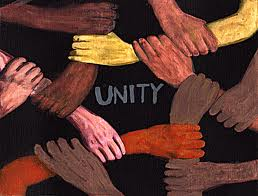 A SNAPSHOT OF HISTORY1975: Jim Dunn and Ron Chisom meet in NYC1980: Founding of The People’s Institute for Survival and Beyond2001: PISAB ARA North East Established2011: Organized over 100 trainings for service providers, educators, organizers, students, community members, and more.November 2011: First Convergence of Anti-Racist organizers celebrating PISAB Principles and Vision2012: What’s Next?